О внесении изменений и дополнений в Положение о порядке размещения сведений о доходах, расходах, об имуществе и обязательствах имущественного характера муниципальных служащих администрации сельского поселения Тактагуловский сельсовет  муниципального района Бакалинский район Республики Башкортостан и членов их семей на официальном сайте администрации сельского поселения Тактагуловский сельсовет  муниципального района Бакалинский район Республики Башкортостан  и предоставления этих сведений средствам массовой информации для опубликования, утвержденное постановлением от 16.08.2017 г. № 14В соответствии с Федеральным законом от 03.12.2012 № 230-ФЗ «О контроле за соответствием расходов лиц, замещающих государственные должности, и иных лиц их доходам», Федеральным законом от 06.10.2003 № 131-ФЗ «Об общих принципах организации местного самоуправления в Российской Федерации», в целях приведения в соответствие с действующим законодательством, администрация сельского поселения Тактагуловский сельсовет муниципального района Бакалинский район Республики БашкортостанПОСТАНОВЛЯЕТ:                            Внести в постановление главы сельского поселения Тактагуловский сельсовет муниципального района Бакалинский район Республики Башкортостан от 16.08.2017 г. № 14 «Об утверждении Положения о порядке размещения сведений о доходах, расходах, об имуществе и обязательствах имущественного характера муниципальных служащих администрации сельского поселения Тактагуловский сельсовет  муниципального района Бакалинский район Республики Башкортостан и членов их семей на официальном сайте администрации сельского поселения Тактагуловский сельсовет муниципального района Бакалинский район Республики Башкортостан и предоставления этих сведений средствам массовой информации для опубликования» следующие изменения и дополнения:Абзац 1 пункта 2 Положения после слов «и обязательствах имущественного характера» дополнить словами «их супруг (супругов) и несовершеннолетних детей».В подпункте а пункта 6 Положения слова «в 3-дневный срок» заменить словами «в течение трех рабочих дней».  В подпункте б пункта 6 Положения слова «в 7-дневный срок» заменить словами «в течение семи рабочих дней».2. Настоящее Постановление вступает в силу на следующий день, после дня его официального обнародования путем вывешивания на информационном стенде в здании администрации сельского поселения Тактагуловский сельсовет и на официальном сайте  http://taktagul.ru/3. Контроль за исполнением настоящего Постановления возлагаю на себя.Глава сельского поселения Тактагуловский сельсовет муниципального  района Бакалинский район Республики Башкортостан                                                                Л.М. АхуноваБашкортостан РеспубликаҺыБакалы районымуниципаль районыныңТоктагол ауыл советыауыл биләмәһе Хакимиәте452655, Токтагол ауылыЙэштэр урамы, 9, тел. 2-98-36https://taktagul.rue-mail: Taktagul2008@yandex.ru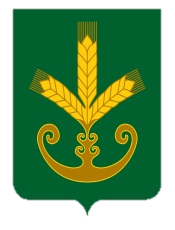 Республика БашкортостанАдминистрация сельского поселенияТактагуловский сельсоветмуниципального районаБакалинский район452655, с. Тактагуловоул. Молодежная, 9, тел. 2-98-36https://taktagul.rue-mail: Taktagul2008@yandex.ruҠАРАРПОСТАНОВЛЕНИЕ «19» февраль  2021 й.    № 5             «19» февраля  2021 г.